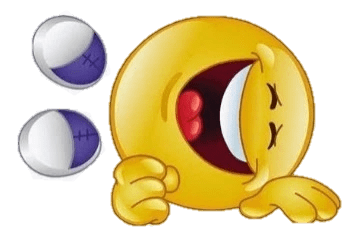 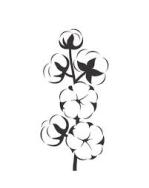 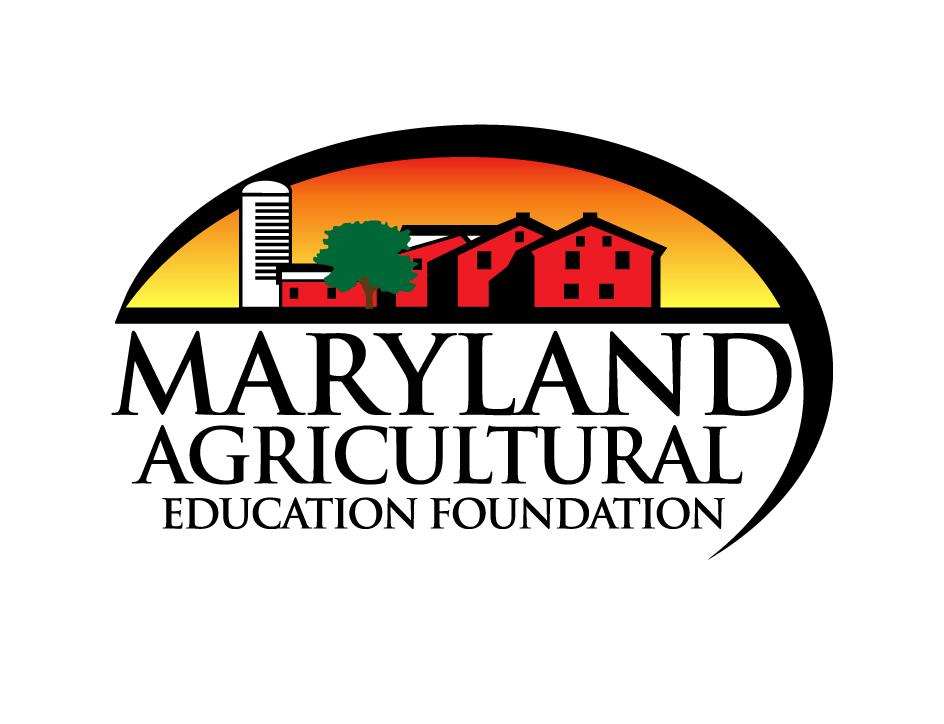 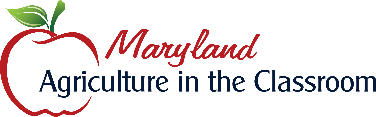 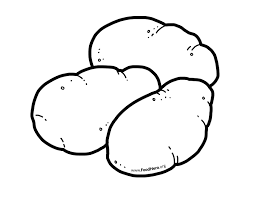 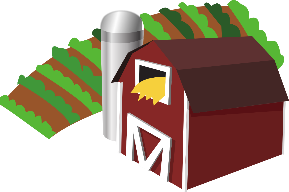 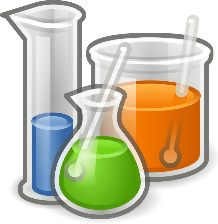 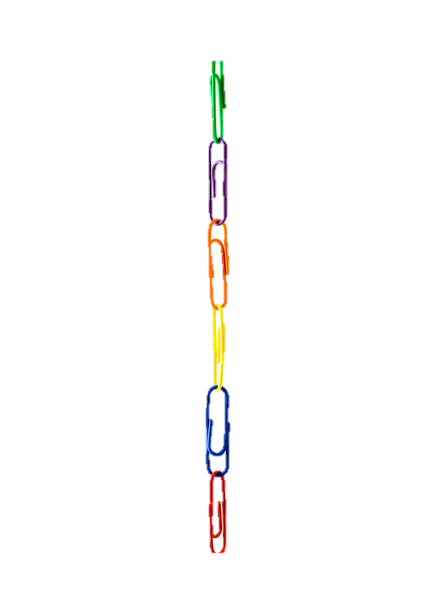 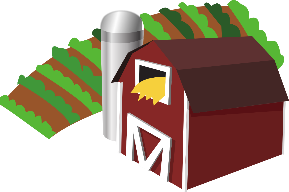 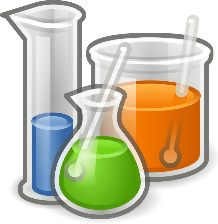 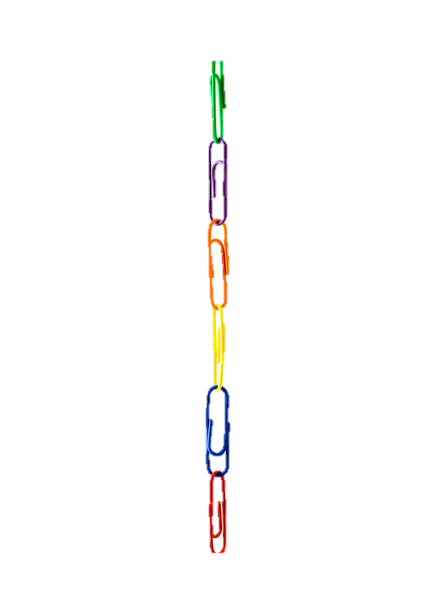 Biotechnology 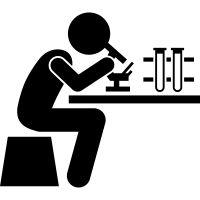 Simply defined, biotechnology is the use of living cells, including their genes and proteins, to solve problems and make products. Genes naturally occur in plants and are transferred from one plant to another through cross-pollination. Through biotechnology, plants are being developed that have genes artificially inserted in them by a scientist. A genetic engineer might place a combination of genes into a plant to make it more useful or productive. A scientist might try to create a plant that produces more fruit, or that is resistant to pests. Some scientists work to make plants more tolerant to heat, cold or drought. This work is often a long and difficult process which takes patience and persistence. All foods that are genetically modified are put through the same safety and approval processes by the FDA as traditionally bred plants. Only those deemed as safe and nutritious as traditional plants are approved to be grown and eaten.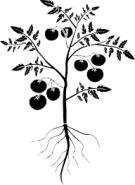 Tomatoes
Tomatoes are one of the world's most popular vegetables and they contain a special nutrient called lycopene which may reduce the risk of cancer and heart disease. Because of the health benefits of lycopene, scientists are now looking for ways to increase the lycopene in tomatoes. Scientists have also looked for ways to slow the ripening of tomatoes to improve flavor.RiceMillions of people in the world do not have access to a variety of foods and eat rice as the main part of their diet. Many of these people suffer from Vitamin A deficiency which can affect vision and cause other medical problems. Scientists have discovered ways to modify rice seeds in order to produce a rice that contains more nutrients. This discovery may help to protect many people from malnutrition and disease.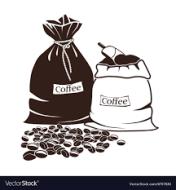 Coffee and TeaScientists are working to produce coffee beans and tea leaves that will provide naturally decaffeinated products that still have the same taste as caffeinated coffee and tea. A scientist in Hawaii is developing a method for making all coffee beans ripen at once so that harvesters can pick all the beans at the same time. This would save time and money for the farmer.What Does the Future Hold?Scientists will continue to work hard to develop foods that are healthy for you and can be shipped without spoiling. They will also look for ways to adapt plants so they can grow in new environments. Scientists will try to reduce the need for pesticides by discovering ways to make plants insect resistant. What will happen in the future? We will have to wait and see.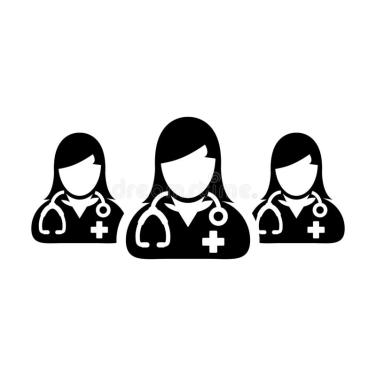 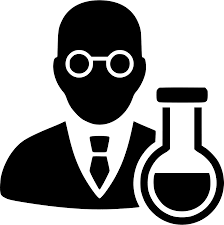 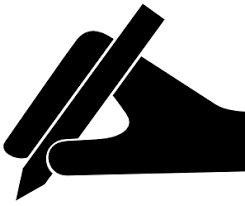 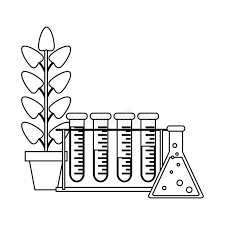 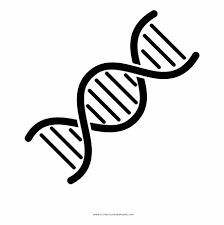 